Publicado en España el 01/06/2023 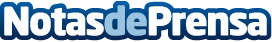 Instituto Cláritas, el ejemplo de cómo un psicólogo infantil puede ayudar a niños en hospitalesLos expertos en salud mental contribuyen a mejorar la calidad de vida de los pacientes pediátricos en centros médicosDatos de contacto: Instituto Psicológico Cláritas911590979Nota de prensa publicada en: https://www.notasdeprensa.es/instituto-claritas-el-ejemplo-de-como-un Categorias: Sociedad Madrid Infantil Psicología http://www.notasdeprensa.es